ROPS-II.052.2.13.2021                                                         	   Kielce, dnia 05.08.2021 r.ZAPYTANIE OFERTOWEDziałania edukacyjno – informacyjne w ramach  
projektu partnerskiego pn. „Liderzy kooperacji”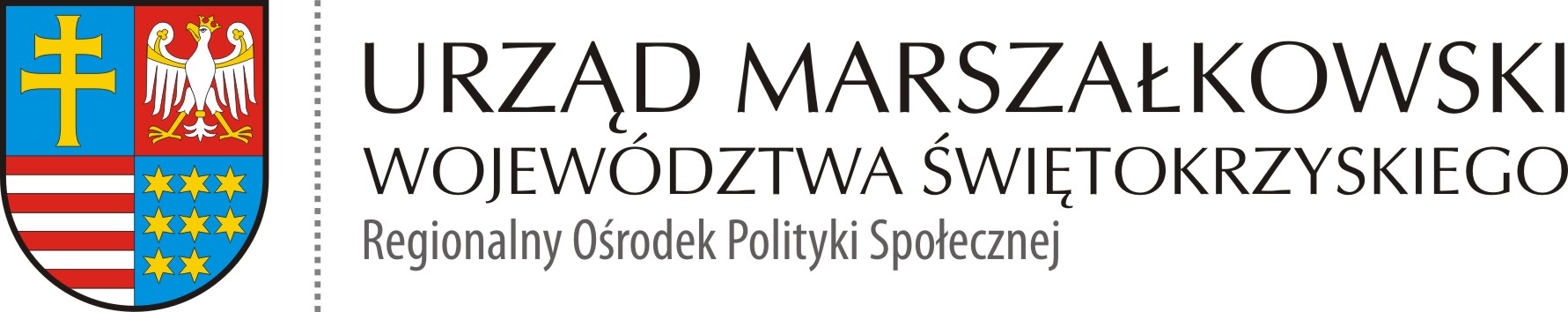 zaprojektowanie, przygotowanie i dostarczenie kalendarzy z wkładką edukacyjno-informacyjną dotyczącą projektu „Liderzy kooperacji”ZAMAWIAJĄCYWojewództwo Świętokrzyskie – Urząd Marszałkowski Województwa ŚwiętokrzyskiegoAl. IX Wieków Kielc 3, 25-516 KielceNIP 9591506120Regon 291009337Kod zamówienia CPV: 79342200-5, 30199792 -8, 79800000-2Z uwagi na fakt, że szacunkowa wartość zamówienia nie przekracza wartości 130 000,00 zł, postępowanie prowadzone jest bez stosowania przepisów ustawy z dnia 11 września 2019 r. - Prawo zamówień publicznych w myśl art. 2 ust. 1 tej ustawy (tj. Dz.U. 2019 poz. 2019).MIJESCE I TERMIN SKŁADANIA OFERTOfertę należy przesłać w formie skanu za pomocą poczty elektronicznej na adres mailowy:marzena.bulinska@sejmik.kielce.pl W temacie wiadomości powinno być wpisane: Działania edukacyjno – informacyjne w ramach projektu partnerskiego pn. „Liderzy kooperacji”2)	Oferty należy składać do dnia 12.08.2021 r. Liczy się data wpływu oferty do Zamawiającego. Oferty złożone po terminie nie będą rozpatrywane. 3)	 Opis sposobu przygotowania oferty: a) Ofertę należy sporządzić w języku polskim. b) Oferta musi być podpisana przez osobę/y upoważnioną/e do reprezentacji Wykonawcy lub posiadającą/e odpowiednie pełnomocnictwo do dokonania niniejszej czynności prawnej udzielone prze osobę/y upoważnioną/e do reprezentacji Wykonawcy. c) Wszelkie miejsca w ofercie, w których Wykonawca naniósł poprawki lub zmiany wpisywanej przez siebie treści, powinny być parafowane przez osobę/y uprawnioną/e do reprezentacji. d) Zaleca się ponumerowanie stron oferty w sposób uniemożliwiający przypadkowe zdekompletowanie. e) Wykonawca ponosi wszelkie koszty związane z przygotowaniem i złożeniem oferty. f) Ofertę należy sporządzić na formularzu ofertowym według wzoru stanowiącego Załącznik nr 1 do niniejszego zapytania ofertowego. W przygotowanej ofercie należy wskazać cenę netto i cenę brutto. Wykonawca uwzględni w cenie wszelkie koszty realizacji przedmiotu zamówienia. Zaoferowana przez Wykonawcę cena powinna uwzględniać wykonanie wszystkich prac i czynności niezbędnych do prawidłowego wykonania przedmiotu zamówienia wraz z uwzględnieniem wszelkich kosztów związanych z jego realizacją, świadczonego na warunkach określonych w ofercie Wykonawcy, plus podatek VAT  naliczony zgodnie z obowiązującymi przepisami na dzień składania oferty. g) Oferta musi zostać przesłana w formie wskazanej przez Zamawiającego w pkt. I ppkt 3 niniejszego Zapytania ofertowego.h) Kompletna oferta powinna zawierać: dane dotyczące Wykonawcy (pełna nazwa Wykonawcy, adres, telefon, adres poczty elektronicznej); wypełniony załącznik do niniejszego zapytania (formularz ofertowy – załącznik nr 1);inne dokumenty (np. pełnomocnictwo dla osoby reprezentującej Wykonawcę).Wykonawca może zwrócić się do Zamawiającego o wyjaśnienie treści specyfikacji istotnych treści zamówienia. Zamawiający jest zobowiązany udzielić wyjaśnień niezwłocznie. Zamawiający informuje, że pytania do zapytania ofertowego można składać nie później niż na 3 dni przed terminem składania ofert. Jeżeli wniosek o wyjaśnienie wpłynie po upływie terminu lub dotyczy udzielonych wyjaśnień, Zamawiający może udzielić wyjaśnień lub pozostawić wniosek bez rozpoznania.Każdy Wykonawca ma prawo złożyć tylko jedną ofertę.W uzasadnionych przypadkach Zamawiający może przed upływem składania ofert zmienić treść specyfikacji. Dokonaną zmianę specyfikacji Zamawiający zamieści niezwłocznie na stronie BIP Urzędu Marszałkowskiego Województwa Świętokrzyskiego.Wykonawca może zmienić lub wycofać złożoną ofertę pod warunkiem, że Zamawiający otrzyma powiadomienie o zmianie lub o wycofaniu oferty przed terminem składania ofert, określonym w pkt I ppkt 2 niniejszego rozdziału.Powiadomienie o zmianie lub o wycofaniu oferty musi być przesłane w formie skanu za pomocą poczty elektronicznej na adres e-mail: marzena.bulinska@sejmik.kielce.plW temacie wiadomości należy wpisać ZMIANA lub WYCOFANIE oferty „Działania edukacyjno – informacyjne w ramach projektu partnerskiego pn. „Liderzy kooperacji”8)	Zamawiający nie dopuszcza składania ofert częściowych. Wykonawca może złożyc tylko jedna ofertę. II.	SZCZEGÓŁOWY OPIS PRZEDMIOTU ZAMÓWIENIAINFORMACJE O PRZEDMIOCIE ZAMÓWIENIAPrzedmiotem zamówienia są działania edukacyjno - informacyjne - usługa zaprojektowania, przygotowania i dostarczenia kalendarzy z wkładką edukacyjno-informacyjną dotyczącą projektu „Liderzy kooperacji” Programu Operacyjnego Wiedza Edukacja Rozwój - Działanie 2.5 "Skuteczna pomoc społeczna" - "Wypracowanie  
i wdrożenie modeli kooperacji pomiędzy instytucjami pomocy społecznej i integracji społecznej a podmiotami innych polityk sektorowych m.in. pomocy społecznej, edukacji, zdrowia, sądownictwa i policji".Projekt jest realizowany w okresie od 01.04.2018 r. do 30.09.2021 r.	Celem głównym projektu pn.: „Liderzy kooperacji" jest wypracowanie i wdrożenie modelu kooperacji pomiędzy instytucjami pomocy i integracji społecznej, a podmiotami innych polityk sektorowych istotnych z punktu widzenia włączenia społecznego i zwalczania ubóstwa dla gmin wiejskich na obszarze makroregionu tj. województw lubelskiego, mazowieckiego, podkarpackiego, podlaskiego i świętokrzyskiego.  Realizacja celu projektu wpłynie na: włączenie zasobów różnych sektorów tj. edukacji, ochrony zdrowia, policji, wymiaru sprawiedliwości, kultury, sportu i rekreacji w kompleksowe wsparcie osób, rodzin pozostających w trudnej życiowej sytuacji, wzrost wiedzy i umiejętności podmiotów pomocowych i sektorowych w zakresie efektywnej kooperacji, wzmocnienie potencjału instytucji działających na rzecz włączenia społecznego, profesjonalizację działań pomocowych i współpracy poprzez systemową kooperację, opracowanie instrumentu zapewniającego wielowymiarowe, systemowe wsparcie osób, rodzin pozostających w trudnej życiowej sytuacji w wypełnianiu ról i aktywności w lokalnych społecznościach, aktywizację społeczną i stworzenie możliwości usamodzielnienia osób i rodzin. Cel zostanie osiągnięty poprzez opracowanie oraz pilotażowe wdrożenie modelu kooperacji pomiędzy instytucjami pomocy i integracji społecznej, a podmiotami innych polityk sektorowych dla gmin wiejskich. Projekt przyczyni się do: doskonalenia kooperacji międzyinstytucjonalnej pomiędzy instytucjami pomocy i integracji społecznej, a podmiotami innych polityk sektorowych, wypracowania wielopłaszczyznowego modelu postępowania w procesie aktywizacji społecznej osób, rodzin pozostających w trudnej życiowej sytuacji.W treści materiału edukacyjno – informacyjnego zawarte zostaną informacje o projekcie partnerskim pn. „Liderzy kooperacji” oraz opracowanym w trakcie jego realizacji Model kooperacji dla gmin wiejskich wraz z fotografiami wykonanymi podczas różnych działań projektowych (m.in.: szkoleń, działań edukacyjno - informacyjnych) oraz modeli kooperacji dla gmin miejsko-wiejskich oraz miast pow. 20 tys. mieszkańców.Zakupione kalendarze z wkładką edukacyjno – informacyjną będą dystrybuowane do podmiotów w województwie świętokrzyskim, które są grupami docelowymi Projektu tj.: podmioty pomocy społecznej, podmioty ochrony zdrowia, podmioty pieczy zastępczej, podmioty systemu oświaty na poziomie gminnym, powiatowym i wojewódzkim oraz inne podmioty polityk sektorowych istotnych z punktu widzenia włączenia społecznego 
i zwalczania ubóstwa (np. NGO, sądy, powiatowe podmioty policji, powiatowe instytucje rynku pracy, instytucje sportu i rekreacji itp.) w związku z realizacją działań edukacyjno – informacyjnych i rozpowszechnianiem informacji o Projekcie oraz możliwościach współpracy międzyinstytucjonalnej . Szczegóły dotyczące kalendarzy na 2022 r. z wkładką edukacyjno - informacyjną:ILOŚĆ: 1000 sztukFormat: A5 dzienny, 360 stron + 8 stron z mapamiPapier biały lub chamois; gramatura papieru min. 70g/m2,Kalendaria skrócone, Strona z miejscem do wpisania danych osobowych,Registry z cyframi lub nazwami miesiąca, dwubarwne,Czcionki na kalendarium bezszeryfowe, proste,Tasiemka, Perforacja narożników,Wklejka – 8 stron:wklejka z przodu kalendarza (umieszczona na początku kalendarza), druk 4+4, papier kredowy, gramatura min. 120 g/m2, na której zamieszczone zostaną logotypy i tekst przesłany przez Zamawiającego, Okładka - okleina termoprzebarwialna, imitująca fakturę skóry lub skóropodobna, kolor okleiny do ustalenia (preferowany kolor: granat, brąz, ciemny brąz, bordo, grafit); okładka piankowana; wykonawca przedstawi paletę oklein do wyboru - minimum 6 różnych propozycji kolorów okładki,Dodatki: mapy, notatnik,Tłoczenie daty i logotypów na okładce, z efektem termo przebarwienia, Orientacja pionowa,  Kalendarium w min. 3 językach,  w tym język polski,Blok szyty i klejony.Wykonawca uwzględni w cenie wszelkie koszty realizacji przedmiotu zamówienia,                    w tym koszty dostawy do siedziby Zamawiającego.TERMIN I MIEJSCE REALIZACJI ZAMÓWIENIATermin realizacji zamówienia – 14 dni roboczych od dnia zawarcia umowy. Z wybranym Wykonawcą zostanie zawarta umowa cywilnoprawna3. WARUNKI UDZIAŁU W POSTĘPOWANIU O udzielenie zamówienia mogą ubiegać się Wykonawcy, którzy spełniają następujące warunki: posiadają odpowiednią wiedzę i doświadczenie do realizacji zamówienia, posiadają zdolności techniczne i organizacyjne do realizacji zamówienia, nie są powiązani osobowo lub kapitałowo z Zamawiającym.4. KRYTERIA OCENY OFERT ORAZ SPOSÓB OCENY OFERT  Wybrana zostanie oferta, która uzyska najwyższą liczbę punktów.Kryteria wyboru oferty i ich znaczenie (ocena ofert nastąpi wg kryteriów opisanych poniżej)%=1 punktMaksymalna ilość punktów w ramach kryterium oceny jest równa określonej wadze kryterium w %. Punkty będą przyznawane poszczególnym ofertom wg następujących zasad:Opis sposobu dokonywania oceny kryterium „Cena brutto oferty” (C) - waga 100%, liczone wg wzoru:Najniższa cena brutto spośród badanych ofert 	C =   --------------------------------------------------------------------- x 100Cena brutto badanej ofertyMaksymalna liczba punktów jaką Wykonawca może uzyskać w niniejszym kryterium wynosi 100.Opis sposobu obliczania ceny brutto:Wykonawca zobowiązany jest do bardzo starannego zapoznania się z przedmiotem zamówienia, warunkami wykonania i wszystkimi czynnikami mogącymi mieć wpływ na cenę zamówienia. Cena wykonania zamówienia podana w ofercie musi być ceną brutto (razem z podatkiem VAT – jeśli dotyczy). W formularzu oferty należy podać cenę oferty brutto za wykonanie przedmiotu zamówienia do dwóch miejsc po przecinku. Wszelkie rozliczenia pomiędzy Zamawiającym a Wykonawcą odbywać się będą w złotych polskich. 5. UWAGI 1) 	Oferta Wykonawcy, która uzyska najwyższy wynik oceny oferty uznana zostanie przez Zamawiającego za najkorzystniejszą.2) 	Jeżeli nie można wybrać najkorzystniejszej oferty z uwagi na to, że dwie lub więcej ofert przedstawia taki sam bilans ceny, Zamawiający wzywa Wykonawców, którzy złożyli te oferty, do złożenia w terminie określonym przez Zamawiającego ofert dodatkowych.3) 	Wykonawcy, składając oferty dodatkowe, nie mogą zaoferować cen wyższych niż zaoferowane w złożonych ofertach.4) 	Wszystkie wyniki zostaną przez Zamawiającego zaokrąglone, zgodnie z zasadami  matematycznymi, z dokładnością do dwóch miejsc po przecinku.5) 	Zamawiający, dokonując wyboru ofert, może pominąć oferty, co do których uznaje, że zawierają rażąco niską cenę. W przypadku, gdy Zamawiający ma podejrzenie, że zaproponowana cena jest rażąco niska, może wystąpić do oferenta z wnioskiem o złożenie wyjaśnień odnośnie zaproponowanej ceny.6) 	W toku badania i oceny ofert Zamawiający może wzywać w wyznaczonym terminie Wykonawców do wyjaśnień treści złożonych ofert, a w przypadku niekompletności oferty w zakresie wymaganych dokumentów, Zamawiający może wezwać do ich uzupełniania. Zamawiający zastrzega sobie prawo do wezwania tylko Wykonawców, którzy złożyli oferty o najkorzystniejszej cenie.7) 	Jeżeli Wykonawca, o którym mowa w ppkt. 6) nie złoży na wezwanie Zamawiającego, w wyznaczonym terminie wymaganych dokumentów lub wyjaśnień, lub uchyla się od zawarcia umowy w sprawie realizacji zamówienia, Zamawiający może wybrać kolejnego Wykonawcę, którego ofercie przyznano największą liczę punktów.8) 	Zamawiający odrzuci ofertę, która nie spełni wymagań określonych w Zapytaniu ofertowym. 9) 	Zamawiający poprawi w treści oferty oczywiste omyłki rachunkowe i pisarskie, inne omyłki polegające na niezgodności oferty z treścią ogłoszenia o zamówieniu, niepowodujące istotnych zmian w treści oferty - niezwłocznie zawiadamiając o tym Wykonawcę, którego oferta została poprawiona.10) 	Zamawiający o wyborze najkorzystniejszej oferty poinformuje wyłącznie Wykonawcę wybranego do realizacji Zamówienia (za pośrednictwem poczty elektronicznej). Od wyników postępowania nie przysługuje odwołanie. 11) 	Wykonawca zobowiązany jest do bardzo starannego zapoznania się z przedmiotem zamówienia, warunkami wykonania i wszystkimi czynnikami mogącymi mieć wpływ na cenę zamówienia. 12) 	W formularzu oferty należy podać cenę oferty brutto za wykonanie przedmiotu zamówienia do dwóch miejsc po przecinku. 13) 	Wszelkie rozliczenia pomiędzy Zamawiającym a Wykonawcą odbywać się będą                       w złotych polskich. 14) 	Pytania dotyczące przedmiotu zamówienia i postępowania należy kierować na adres e-mail: marzena.bulinska@sejmik.kielce.pl	Zamawiający informuje, że pytania do niniejszego Zapytania ofertowego można składać do dnia 10.08.2021 r., do godz. 10.00 	Oferenci uczestniczą w postępowaniu na własny koszt i ryzyko, nie przysługują im żadne roszczenia z tytułu unieważnienia przez zamawiającego zapytania ofertowego.16)	 Zamawiający zastrzega sobie prawo do unieważnienia niniejszego postępowania bez podania przyczyny. Unieważnienie może nastąpić w szczególności w następujących przypadkach, gdy: powstaną okoliczności wymagające zmiany opisu przedmiotu zamówienia, cena najkorzystniejszej oferty lub oferta z najniższą ceną przewyższa kwotę, którą Zamawiający zamierza przeznaczyć na sfinansowanie zamówienia, wystąpiła istotna zmiana okoliczności powodująca, że prowadzenie postępowania lub wykonanie zamówienia nie leży w interesie publicznym, postępowanie obarczone jest wadą uniemożliwiającą zawarcie ważnej umowy. Zamawiający zastrzega sobie możliwość zakupu mniejszej ilości asortymentu niż wskazanego w przedmiotowym zapytaniu ofertowym, co wynika z możliwości finansowych Zamawiającego.Zamawiający zastrzega możliwość zwiększenia ilości egzemplarzy kalendarzy wraz z wkładką  edukacyjno – informacyjną dotyczącą  projektu „Liderzy kooperacji” w ramach niniejszego Zapytania Ofertowego wybranemu w toku postępowania Wykonawcy, w dodatkowej ilości do 500 sztuk kalendarzy z wkładką edukacyjno – informacyjną w cenie jednostkowej netto powiększonej o podatek VAT podanej w „Formularzy ofertowym”.Wykonawca musi dostarczyć przedmiot zamówienia na swój koszt do siedziby Zamawiającego w Kielcach: al. IX Wieków Kielc 3, 25-516 Kielce. Wykonawca zobowiązany jest zawiadomić Zamawiającego co najmniej na 1 dzień roboczy wcześniej o planowanym terminie dostarczenia przedmiotu zamówienia. Za dni robocze ustala się dni tygodnia od poniedziałku do piątku, za wyjątkiem dni ustawowo wolnych od pracy. Wykonawca ponosi odpowiedzialność za wady i szkody powstałe w czasie transportu przedmiotu zamówienia do siedziby Zamawiającego w Kielcach.6. KLAUZULA INFORMACYJNA 1) Administratorem Pani/Pana danych osobowych jest Województwo Świętokrzyskie - Urząd Marszałkowski Województwa Świętokrzyskiego w Kielcach, al. IX Wieków Kielc 3, 25-516 Kielce, tel: 41/342-15-30 fax: 41/344-52-65, mail: urzad.marszalkowski@sejmik.kielce.pl; 2) Kontakt z Inspektorem Ochrony Danych al. IX Wieków Kielc 3, 25-516, Kielce, tel.: 41/342-14-87, fax: 41/342-10-28, mail: iod@sejmik.kielce.pl; 3) Pani/Pana dane osobowe przetwarzane będą na podstawie art. 6 ust. 1 lit. c RODO w celu związanym z przedmiotowym postępowaniem o udzielenie zamówienia publicznego; 4) Odbiorcami Pani/Pana danych osobowych będą osoby lub podmioty, którym udostępniona zostanie dokumentacja postępowania niniejszego postępowania. 5) Pani/Pana dane osobowe będą przechowywane, zgodnie, przez okres do 5 lat od dnia zakończenia projektu w ramach którego prowadzone jest niniejsze postępowanie. 6) Obowiązek podania przez Panią/Pana danych osobowych bezpośrednio Pani/Pana dotyczących jest wymogiem ustawowym określonym w przepisach ustawy Pzp, związanym z udziałem w postępowaniu o udzielenie zamówienia publicznego; konsekwencje niepodania określonych danych wynikają z ustawy Pzp. 7) W odniesieniu do Pani/Pana danych osobowych decyzje nie będą podejmowane w sposób zautomatyzowany, stosowanie do art. 22 RODO; 8) Posiada Pani/Pan: a) na podstawie art. 15 RODO prawo dostępu do danych osobowych Pani/Pana dotyczących; b) na podstawie art. 16 RODO prawo do sprostowania Pani/Pana danych osobowych; c) na podstawie art. 18 RODO prawo żądania od administratora ograniczenia przetwarzania danych osobowych z zastrzeżeniem przypadków, o których mowa w art. 18 ust. 2 RODO; d) prawo do wniesienia skargi do Prezesa Urzędu Ochrony Danych Osobowych, gdy uzna Pani/Pan, że przetwarzanie danych osobowych Pani/Pana dotyczących narusza przepisy RODO; 9) nie przysługuje Pani/Panu: a) w związku z art. 17 ust. 3 lit. b, d lub e RODO prawo do usunięcia danych osobowych; b) prawo do przenoszenia danych osobowych, o którym mowa w art. 20 RODO; c) na podstawie art. 21 RODO prawo sprzeciwu, wobec przetwarzania danych osobowych, gdyż podstawą prawną przetwarzania Pani/Pana danych osobowych jest art. 6 ust. 1 lit. c RODO. 7. KONTAKT Z ZAMAWIAJĄCYM W przypadku pytań związanych z zapytaniem ofertowym należy kontaktować się drogą                    e-mail lub telefonicznie.Osoba upoważniona do kontaktu:Marzena Bulińska, telefon 41 342 18 74adres e-mail: marzena.bulinska@sejmik.kielce.plKamila Banasińska, telefon 41 342 18 74adres e-mail: kamila.banasinska@sejmik.kielce.plZałączniki: Załącznik nr 1.		Formularz ofertyZałącznik nr 2	Wzór umowy wraz załącznikiem – protokołem odbioru.Lp.KryteriumWaga (%)Maksymalna liczba punktów1Cena brutto oferty (C)100%100